ASE 2021 -  stages dans le domaine "parascolaire"PlanificationDans l'intention, les meilleurs moments pour faire un stage d'échange sont : En 1ère année, de février à maiEn 2ème année, de février à maiAucun stage ne doit être prévu en 3ème année d'apprentissageLa rocade double est fortement souhaitée, à laquelle il ne sera pas dérogé, sauf exception rare. C'est au formateur d'initier la recherche du stage, conjointement avec le cadre concerné et avec l'apprenti concerné.OrganisationLa durée du stage est en principe de quatre mois minimumDes objectifs sont définis par les formateurs pour que le stage soit efficient Chaque apprenti en variante généraliste doit effectuer un stage en domaine personnes âgées durant sa formation pratiqueLes horaires proposés aux apprentis sont ceux du lieu de stage en respectant le contrat d'apprentissageUne attestation est remise à la fin du stageLa prestation de l’apprenti durant le stage fait l’objet d’une évaluationLa signature d'une convention de stage est impérative Durant le stage, les obligations scolaires sont maintenues, de même que le droit aux vacances, la couverture d’assurances et le salaire.ASE 2021 – apprenti généraliste pers. âgées effectuant un stage d'échangeen parascolaire – Canevas d’évaluation, p.1/4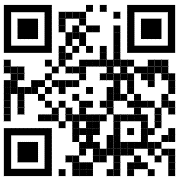 Disponible sous www.ortra-neuchatel.chObjectifs lors du stage en EMS À la fin du stage, l’apprenti…E1: aura accompagné les enfants et leur famille durant la phase d'acclimatationValidation/Observations dépendant de l’objectifE2: aura organisé et accompagné les transitions en fonction des enfants et des groupesValidation/Observations dépendant de l’objectif E4: aura accompagné et soutenu les enfants lors de situations de groupeValidation/Observations dépendant de l’objectif ASE 2021 – apprenti généraliste pers. âgées effectuant un stage d'échangeen parascolaire – Canevas d’évaluation, p.2/4F1: aura participé au recensement et à la documentation des processus d'éducation et de développementValidation/Observations dépendant de l’objectif F2: aura participé à la planificaiton de prestations favorisant l'éducation et le développementValidation/Observations dépendant de l’objectif F3: aura suggéré et mis en œuvre des prestations adaptées aux groupes et aux enfantsValidation/Observations dépendant de l’objectif ASE 2021 – apprenti généraliste pers. âgées effectuant un stage d'échangeen parascolaire – Canevas d’évaluation, p.3/4F4: aura participé à l'analyse et à l'évaluation des prestations d'éducation et de développementValidation/Observations dépendant de l’objectif Objectif personnel de l'apprenti :Validation/Observations dépendant de cet objectif ASE 2021 – apprenti généraliste pers. âgées effectuant un stage d'échangeen parascolaire – Canevas d’évaluation, p.4/4Objectif personnel de l'apprenti :Validation/Observations dépendant de cet objectif Autres observations sur les compétences sociales et personnelles de l’apprenti :(Autonomie, sens des responsabilités, discrétion, empathie, aptitude au travail en équipe, etc…)Adresse du lieu de Formation :______________________________________________Date et signature de la personne évaluant l’apprenti :__________________________________, ____________________________________	